Atelier Le Lapin argile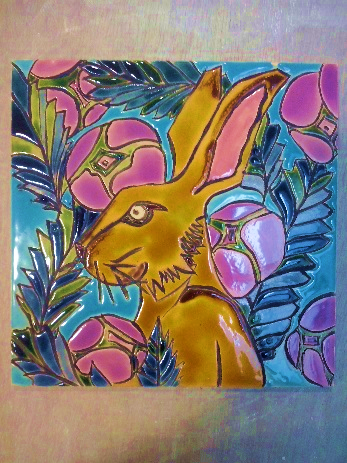 Marie des Courtils13 rue Saint Jean 75017 Parisatelierlapinargile@gmail.com 06 50 53 64 28https://www.facebook.com/le.lapin.argile https://lapin-argile.frFiche d’inscription adulte Nom :………………………………………………………………………   Prénom :…………………………………………………………..Date de naissance :……………………………………………………………………………………………………………………………….Adresse :………………………………………………………………………………………………………………………………………………Téléphone :…………………………………………………………………………………………………………………………………………..Mail :…………………….………………………………………………………………………………………………………………………………Choix atelier :   Lundi 10h/12h30  	Lundi 13h30/ 16h  	Lundi  19h/21h30 Mardi   12h15/14H45 	Mardi 19h/21h30  Avez-vous déjà pratiqué la céramique ou la sculpture? Dans quel cadre ? …………………………………………………………………………………………………………………………………………………………….Comment avez-vous connu l’atelier ?......................................................................................................								Liste des pièces à fournir pour valider l’inscription :Toute inscription est définitive et ne pourra être remboursée.Fiche d’inscription remplie et signée 						Règlement										Attestation d’assurance civile 							Absences :Les absences ne peuvent être remboursées, en revanche elles peuvent être rattrapées durant le trimestre en cours avec mon accord préalable et dans la limite des places disponibles. 	Date :	Signature :